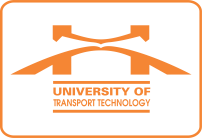 Ngày, thángThời gianĐịa điểm - Nội dungChủ trìThứ Hai20/02Chiều14h00Nội dung: Họp triển khai xây dựng, chuyển đổi chương trình đào tạo theo Luật giáo dục nghề nghiệp và đăng ký đăng ký hoạt động giáo dục nghề nghiêp.Thành phần: Ô Lâm, B Hạnh, Ô Minh(Đào tạo); Ô Hùng, Ô Đoan (Khoa ĐTTC); B Hương, Ô Thắng, Ô Khoa, Ô Đăng, Ô Quyết, Ô Ngọc Hưng, Ô Tuấn Anh (Khoa CT); Ô Quang Anh, Ô Nam, Ô Hiệp, Ô Đoàn, Ô Trầm (Khoa CK); B Lê, B Sao,B Hạnh, B Nguyệt, Ô Tấn, Ô Lâm (Khoa KTVT);Ô Thanh, B Hoa, Ô Thu, Ô Hoàng Anh (Khoa CNTT); Ô Tiến, Ô Thành, Ô Dương (TT Nghề).Địa điểm: Phòng họp tầng 3 Nhà H3.Phòng Đào tạoThứ Ba21/02Sáng
8h00Nội dung: Học tập quán triệt Nghị quyết Trung ương 4 (khóa XII) và Chuyên đề toàn khóa “Những nội dung cơ bản của tư tưởng, đạo đức, phong cách Hồ Chí Minh”.Thành phần: Toàn thể đảng viên, giảng viên, lãnh đạo các đơn vị từ cấp Bộ môn (trừ những giảng viên có giờ lên lớp) Cơ sở đào tạo HNĐịa điểm: Hội trường lớn cơ sở đào tạo Hà Nội.Đảng ủy KhốiThứ Ba21/02Chiều
14h00 Nội dung: Học tập quán triệt Nghị quyết Trung ương 4 (khóa XII) và Chuyên đề toàn khóa “Những nội dung cơ bản của tư tưởng, đạo đức, phong cách Hồ Chí Minh”.Thành phần: Toàn thể đảng viên, giảng viên, lãnh đạo các đơn vị từ cấp Bộ môn (trừ những giảng viên có giờ lên lớp) CSĐT VP.Địa điểm: Hội trường lớn cơ sở đào tạo Vĩnh Phúc.Đảng ủy KhốiThứ Tư22/02Sáng
8h30Nội dung: Học tập quán triệt Nghị quyết Trung ương 4 (khóa XII) và Chuyên đề toàn khóa “Những nội dung cơ bản của tư tưởng, đạo đức, phong cách Hồ Chí Minh”.Thành phần: Toàn thể đảng viên, giảng viên, lãnh đạo các đơn vị từ cấp Bộ môn (trừ những giảng viên có giờ lên lớp) CSĐT TN.Địa điểm: Hội trường lớn cơ sở đào tạo Thái Nguyên.Đảng ủy KhốiThứ Tư22/02Chiều
13h00Nội dung: Tiếp và làm việc với ĐH Hiroshima – Nhật BảnThành phần: PHT Khiêm, Ô Trinh, B Hiền (KHCN-HTQT),Ô An (SĐH), B Hương, Ô Thắng, Ô Khoa, B Lý (Khoa Công trình). Địa điểm:  Phòng họp số 1, tầng 2 Nhà H1.Hiệu trưởngThứ Năm23/02Sáng
8h30Nội dung: Họp Thường vụ Đảng ủy Trường.Thành phần: Các đồng chí Thường vụ Đảng ủy Trường, mời Bà Thu (TCCB).Địa điểm: Phòng họp Hiệu trưởng.Bí thư 
Đảng ủyThứ Năm23/02Chiều14h00Nội dung: Họp Tiểu ban chuẩn bị Kỷ niệm 30 năm Ngày truyền thống xây dựng Đảng ủy Khối các trường ĐH, CĐ Hà Nội.Thành phần: Hiệu trưởng, Ông Bình (CT Công đoàn Trường).Địa điểm: Phòng họp 206 Nhà 1C, số 01 Trần Phú, Hà Nội.Thường trực ĐUKThứ Sáu24/02Sáng
8h00Nội dung: Họp BCH Đảng ủy Trường.Thành phần: Các đồng chí BCH Đảng ủy Trường.Địa điểm: Phòng họp số 1, tầng 2 Nhà H1.Bí thư 
Đảng ủyThứ Sáu24/02ChiềuNội dung: Làm việc tại cơ sở đào tạo Vĩnh PhúcHiệu trưởngThứ Sáu24/02Chiều
14h30Nội dung: Tiếp và làm việc với Viện KICT – Hàn QuốcThành phần: B Hiền (KHCN-HTQT), Bà Hương, Ô Lâm, Ô Hưng, Ô Kiên, Ô Hữu Anh ( Khoa CT).Địa điểm: Phòng họp tầng 2 – Nhà H1.PHT Vũ Ngọc KhiêmThứ Bảy25/02SángNội dung: Chuẩn bị cho Ngày Tư vấn  tuyển sinh ĐH năm 2017. Thành phần: Ô Tùng (CNTT), Ô Tuấn (Đào tạo).Địa điểm: Trường Đại học Bách Khoa Hà Nội.Chủ nhật26/02Sáng
7h00
(cả ngày)Nội dung: Tham gia Ngày Tư vấn tuyển sinh ĐH năm 2017. Thành phần: BGH; Trưởng các Phòng: ĐT, SĐH, HCQT, KHCN-HTQT, HSSV, ĐBCL; Bí thư ĐTN; Lãnh đạo các Khoa: Công trình, Cơ khí, KTVT, CNTT, ĐTTC; Lãnh đạo các Trung tâm: CNCK, CNTT; các thành viên trong Hội đồng tuyển sinh 2017 và các em sinh viên theo danh sách.Địa điểm: Trường Đại học Bách Khoa Hà Nội.Thời gian xuất phát: 6h30 tại CSĐT Hà Nội .PHT Nguyễn Hoàng Long